Управление образования администрации города ЛысьваМуниципальное автономное учреждение дополнительного профессионального образования «Центр научно-методического обеспечения»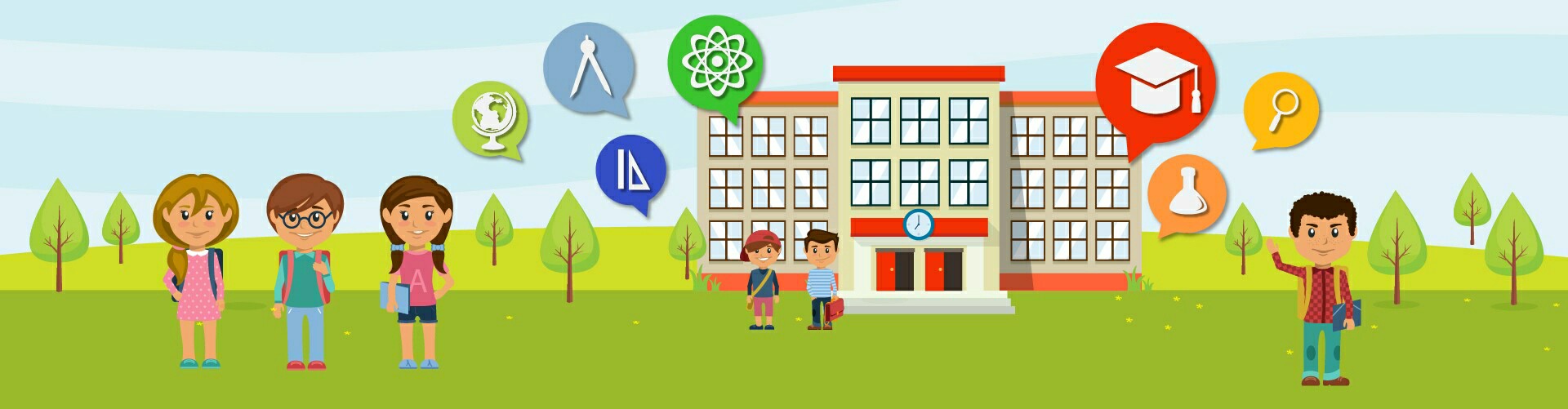 «КЛЮЧЕВЫЕ ОРИЕНТИРЫ РАЗВИТИЯ СИСТЕМЫ ОБРАЗОВАНИЯ ЛГО»СТАЖИРОВКА ДЛЯ РУКОВОДИТЕЛЕЙ ДОО И ООПЕРМСКОГО РАЙОНА6 декабря 2019 г.ПРОГРАММА СТАЖИРОВКИ«КЛЮЧЕВЫЕ ОРИЕНТИРЫ РАЗВИТИЯ СИСТЕМЫ ОБРАЗОВАНИЯ ЛГО» ДЛЯ РУКОВОДИТЕЛЕЙ ДОО И ОО ПЕРМСКОГО РАЙОНАДата и время: 06.12.2019 г. с 10.00 до 18.15.Место: образовательные организации г. Лысьва.На площадках работают представители детского СМИ.местовремявид мероприятия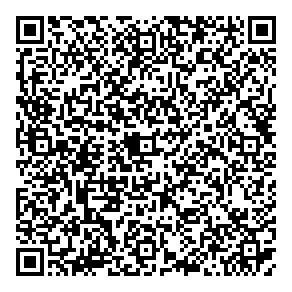 09.30-10.00Регистрация участников стажировки10.00-10.15Агитбригада МБОУ «СОШ № 16 с УИОП»10.15-12.15ПЛЕНАРНОЕ ЗАСЕДАНИЕМодератор: Лариса Евгеньевна Степанова, начальник Управления образования администрации города ЛысьваПриветствие Администрации города Лысьва.«Лысьвенский городской округ – территория развития образования» Лариса Евгеньевна Степанова.«Методическое управление» Кристина Владимировна Малахова, директор МАУ ДПО «ЦНМО», председатель ГЭМС.«Реорганизация. Первые шаги руководителя» Ирина Юрьевна Талых, директор МБОУ «СОШ № 7», член ГЭМС.«Модель управления образовательным комплексом» Наталья Александровна Леонтьева, директор МБОУ «СОШ № 6».«Пермский район – территория развития образования» Соснина Наталья Александровна, г. Пермь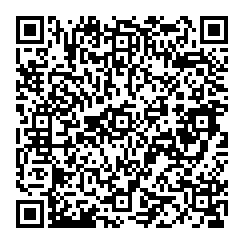 12.30-13.30ЭКСКУРСИЯ 13.30-14.30ОБЕД14.30-16.30РАБОТА ПЛОЩАДОК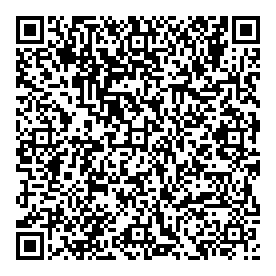 14.30-16.30ПЛОЩАДКА № 1 «СОВРЕМЕННЫЙ РЕБЕНОК – СОВРЕМЕННЫЙ ДЕТСКИЙ САД»Модератор: Лариса Сергеевна Перескокова, начальник отдела дошкольного и дополнительного образования Управления образования администрации города Лысьва, член ГЭМС«Особенности организации работы в ДОО Лысьвенского городского округа» Лариса Сергеевна Перескокова.«Взаимодействие с родителями и социальными партнерами» Елена Анатольевна Скочилова, директор МАДОУ «Детский сад № 39» МО «ЛГО». Содокладчики:Марина Наильевна Сорокина, заместитель директора по ВМР МАДОУ «Детский сад № 39» МО «ЛГО».Надежда Степановна Ерченко, старший воспитатель МАДОУ «Детский сад № 39» МО «ЛГО».Наталья Николаевна Ваганова, старший воспитатель, музыкальный руководитель МАДОУ «Детский сад № 39» МО «ЛГО».Румия Караматовна Зайникова, учитель-дефектолог МАДОУ «Детский сад № 39» МО «ЛГО».«Модель социального партнерства ДОУ и семьи» Людмила Николаевна Татаурова, заместитель директора по ВМР МБДОУ «Детский сад № 11».«Развитие детей раннего возраста МАДОУ «ЦРР - детский сад № 21» МО «ЛГО» Анастасия Викторовна Ваулева, старшему воспитателю МАДОУ «ЦРР - Детский сад № 21» МО «ЛГО».Рефлексия «Облако тегов».Открытый микрофон «Современный ребенок – современный детский сад»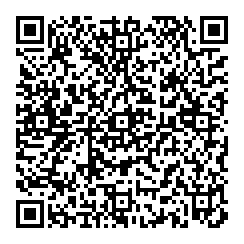 14.30-16.30ПЛОЩАДКА № 2 «МЫ ВМЕСТЕ!» (РАБОТА С ДЕТЬМИ ОВЗ)Модератор: Галина Леонидовна Горошникова, начальник отдела общего образования Управления образования администрации города Лысьва«Создаём будущее сегодня» Ольга Александровна Лобатенко, директор МАДОУ «ЦРР - Детский сад № 21» МО «ЛГО».«Обеспечение образованием детей с ОВЗ на территории Лысьвенского городского округа» Галина Леонидовна Горошникова.«Детский сад – ресурсный центр, объединяющее начало в работе с детьми с ОВЗ» Галина Алексеевна Воецкова, директор МБДОУ «Детский сад № 38», член ГЭМС.«Ресурсный центр на базе ОО» Марина Викторовна Волегова, директор МБОУ «Школа для детей с ОВЗ».«Школьный консилиум: вопросы и ответы» Ольга Сергеевна Бабина, логопед МБОУ «Лицей № 1», председатель школьного консилиума.  Рефлексия «Облако тегов».Открытый микрофон «Мы разные, но мы равные»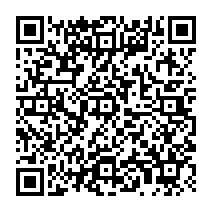 14.30-16.30ПЛОЩАДКА № 3 «МОЛОДОСТЬ, ЭНЕРГИЯ, ИНТЕЛЛЕКТ – ОСНОВА НАШИХ СОВМЕСТНЫХ ПОБЕД»Модератор: Наталья Леонидовна Селиванова, директор, учитель русского языка и литературы МБОУ «СОШ № 2 с УИОП».1. «Приветственное слово хозяев школы» Ваганова Екатерина Ивановна, заместитель директора по УВР МБОУ «СОШ № 2 с УИОП».2. «Новая школа – новые перспективы!» Пушвинцев Павел Александрович, директор МБОУ «Лицей № 1».3. «Базовая школа молодых специалистов» Селиванова Наталья Леонидовна.4. «PRO-движение классных руководителей в рамках Летней сессии – 2019» Запальская Елена Викторовна, заместитель директора по ВР, учитель русского языка и литературы МБОУ «СОШ № 2 с УИОП».5. «Вместе интересней!» Маишева Ольга Васильевна, Председатель Лысьвенской городской территориальной организации Профсоюзов работников народного образования и науки РФ.6. «Кадровая политика в сфере образования ЛГО» Новикова Наталья Александровна, начальник отдела по работе с педагогическими кадрами Управления образования администрации города Лысьва.7. «Клуб молодых педагогов «УчительЯ» Фахртдинова Динара Вахитовна, председатель клуба молодых педагогов, педагог-организатор МБОУ «СОШ № 16 с УИОП».Рефлексия «Облако тегов».Открытый микрофон «Молодость, энергия, интеллект – основа наших совместных побед»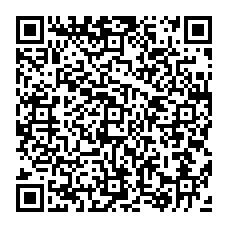 14.30-16.30ПЛОЩАДКА № 4 «О САМОМ ВАЖНОМ»Модератор: Татьяна Вячеславовна Кандакова, директор, учитель истории и обществознания МАОУ «СОШ № 3».«10-летие НОЦа» Татьяна Вячеславовна Кандакова.«Модель «Управление воспитательным пространством школы-комплекса», Татьяна Александровна Ентальцева, директор, учитель истории и обществознания МБОУ «СОШ № 16 с УИОП».«Управление МБУДО «ДД(Ю)Т» в условиях реорганизации: трудности и перспективы» Наталья Ивановна Шатова, директор МБУДО «ДД(Ю)Т».«Сетевой проект – будущее образования» Владлена Эдвардовна Скотынянская, учитель географии МБОУ «СОШ № 6», член ГЭМС, руководитель ГМФ учителей географии. «Образовательные практики во внеурочной деятельности старшей школы» Татьяна Вячеславовна Кандакова.Рефлексия «Облако тегов».Открытый микрофон «О самом важном»17.15-18.15ПОДВЕДЕНИЕ ИТОГОВ (облако тегов)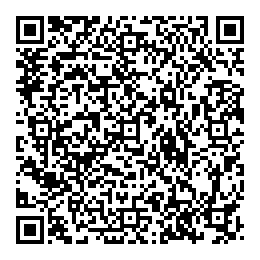 19.00ВИШНЕВЫЙ САД